Introduction to Mosaic Conference  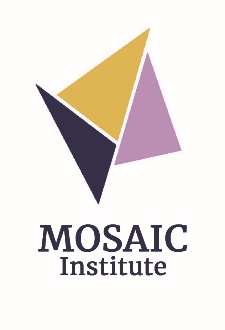 Requirements for Students taking for Academic CreditAny student who would like to receive academic credit for this course must inform the instructor of record (PhD/DMin) before the class begins.  Depending on the credit desired (certificate, undergraduate, or seminary), extra reading, papers, field research, assignments, and/or face time with the instructors may be required.  Mosaic Institute does not guarantee that academic credit will be granted by your institution but will provide the materials necessary to apply for advanced standing through an institution of your choice (some institutions have prior agreements with Mosaic Institute).  There may be extra fees required by Mosaic Institute as well as the accrediting school. Great Cloud of Witnesses Assignment: each student will prepare a 1-page, first person monologue that they will share in class. Select a person from the list of noteworthy Anabaptist men and women below. Get to know that person through research. Prepare a 500-word introduction of that individual written in the first-person to read to the class and to hand in. Creativity is encouraged. Bibliography is required.  (list is below—if you have other ideas of who you would like to do, please ask. Instructors:Stephen Kriss, PhDRose Bender, M.DivSteve’s Contact:814-242-6143 skriss@mosaicmennonites.orgRose’s Contact:484-274-5715 rbender@mosaicmennonites.org	Class LocationMosaic Conference Office: 100 Longacre Center, 1000 Forty Foot Rd, Lansdale, PA 19446Various (see below)Class Dates & TimesThursday, April 20, 7:30-9:30pm EST Zoom9-5 EST Thursday-Sunday, May 17-20 in person PA Saturday, June 10 (6 hours-time TBD) ZoomLearn how Mosaic Conference (and Mennonites) came to be, how the conference works, how decisions are made, and what it means to be a part of our conference together.  Course ObjectivesBy the end of this class, students will have developed a basic understanding of Mosaic Conference with an eye toward the intercultural, missional, and formational priorities.have a basic understanding of the broad arc of Anabaptist story from 1500s until today with a glimpse toward migration, mission, and movement.have begun or continued conversation around intercultural engagement and transformation rooted in Biblical understandings of faith, mutuality, and witness.Required TextsA Shared Understanding of Ministerial Leadership: Polity Manual for Mennonite Church Canada and Mennonite Church USA (MennoMedia, 2017)Law, Eric H. F, The Wolf Shall Dwell with the Lamb: A Spiritualty for Leadership in a Multicultural Community (Chalice Press, 1993)Roth, John, Stories: How Mennonites Came to Be (Herald Press, 2008)Other required readings and articles will be posted online. Assignments Beyond the readings, each student is responsible for 1) 3 forum posts describing how you have been practicing and learning from Sabbath-keeping.  2) a 2-paragraph forum response to the Mosaic Conference website.  3) Sharing your Pathway to Anabaptism.  4) first-person monologue on a noteworthy Anabaptist.  5) Reading log/response (more details to come)DATEDetails/assignments due: LocationApril 20Intro to classReview Syllabus—and due dates and forum assignmentsSelect individual for the Great Cloud of Witnesses assignment (see explanation at bottom of syllabus)Pathway stories of teachers Sabbath exercise Brief intro-to Anabaptists in EuropeZoom May 17The Early Anabaptist story and Conference historyPeruse the Mosaic Conference website and respond to forum assignment Prepare your own personal journey to Anabaptism, sharing your baptism, your call, etc.  Read Roth text-respond to questionsRespond to Sabbath Practice forum 1-2 times. Relevant Great Cloud of Witness monologue preparedDocuments discussion (Schleitheim, Dordrecht, Bender—Anabaptist vision, Global Convictions)Meet at Mennonite Heritage Center @ 9am; Afternoon session @ Zion Mennonite ChurchMay 18Trace the first Mennonites coming to Germantown through creation of Franconia and Eastern DistrictRelevant Cloud of Witnesses and Pathway stories sharedSabbath PracticeDocuments: Quaker-Mennonite Letter against SlaveryMeet at Germantown Historic Meetinghouse, Rittenhouse Town in morning, and Philadelphia Praise Center, Norristown/Nueva Vida May 19Formation of Mosaic Conference From Europe to Americas—notes/migration Peace tradition tracedPathways shared/cloud of witnessesDocuments::  Hershey 1775 and Christian Newcomer readingMeet at Mosaic Conference office classroomMay 15Polity Case Study; Sabbath retreatSwamp  & Fern Rock Retreat June 10Church PolityEric Law book read/response duePolity handbook Intercultural polity  Final forum responses due6 hours on zoom—time TBDConrad Grebel John H. Oberholtzer (1809-1895) TracyFelix Manz (1498 -1527)  KevinJohn M. Brenneman (1816-1895) Balthasar Hubmaier (1480-1528)John F. Funk (1835-1930)Michael Sattler (1490-1527) John S. Coffman (1848-1899) Claesken Galedochter  (d. 1563)Annie C. Funk (1874-1912) MichelleMenno Simons (1496-1561) ChidiPeter Martin Friesen (1849-1914) Helena of Freyberg (1491-1545) Daniel Kauffman (1865-1944) Pilgrim Marpeck (1495-1556)Amanda Musselman (1869-1940) Hans Denk (1500-1527)N.B. GrubbPeter Riedeman (1506-1556)—(Hutterites)Anna J. Allebach (1874-1918) Margaret Helwart (Kitchen Evangelist)Benjamin B. Janz (1877-1964)Gerhard (Gerrit) Roosen (1612-1711)Kratz, Clayton (1896-1920) Thieleman J. van Braght (1625- 1664)Orie O. Miller (1892-1977)Jacob Amman (1644-1730)Harold Bender (1897-1962)Benedict Brechbuhl (1666-1720)Christmas Carol Kauffman (1901-1969) SusanHans Herr (1639-1725)James(1888-1978)  and Rowena (1892-1970) Lark (ramona)Peter J. Dyck 1914-2010William Rittenhouse (1664-1708)John Howard Yoder (1927-1997)Christopher Dock (1698–1771)Doris Janzen Longacre (1940-1979) Christian Herr (1750-1853)-Lancaster ConferenceVincent Harding (1931-2014)Hubert Brown (1945-)Benjamin Hershey (1697-1789)Phyllis GoodMartin Boehm (1725-1812) Alfred NeufeldChristian Newcomer (1749-1830)Ruth Brunk Stoltzfus (1915-2008)Jacob Hochstetter-(Amish; 1757 Hochstetler Massacre)Lois Barrett  Juan Martinez (Mennonite Brethren)Joseph Funk (1778 – 1862) –(VA, publisher)Eleanor KreiderMesach Krisetya